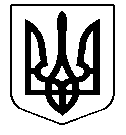 УКРАЇНАСАРАТСЬКА СЕЛИЩНА РАДАБІЛГОРОД-ДНІСТРОВСЬКОГО РАЙОНУ ОДЕСЬКОЇ ОБЛАСТІВИКОНАВЧИЙ КОМІТЕТРІШЕННЯПро схвалення проєкту рішення селищної ради «Про визначення об’єктів топоніміки населених пунктів Саратської селищної територіальної громади, які пов’язані з державою-агресором Російською Федерацією, історією чи культурою  російської імперії та СРСР, і вжиття заходів зі зміни їх назв»Керуючись статтею 37, 40 Закону України «Про місцеве самоврядування в Україні», виконавчий комітет Саратської селищної ради ВИРІШИВ:1. Схвалити проєкт рішення селищної ради «Про визначення об’єктів топоніміки населених пунктів Саратської селищної територіальної громади, які пов’язані з державою-агресором Російською Федерацією, історією чи культурою  російської імперії та СРСР, і вжиття заходів зі зміни їх назв».2. Подати на розгляд пленарного засідання селищної ради проєкт рішення «Про визначення об’єктів топоніміки населених пунктів Саратської селищної територіальної громади, які пов’язані з державою-агресором Російською Федерацією, історією чи культурою  російської імперії та СРСР, і вжиття заходів зі зміни їх назв».3. Контроль та координацію роботи щодо виконання цього рішення покласти на організаційний відділ апарату селищної ради.Селищний голова                                                            В. Д. Райчева23 вересня 2022 року №    432